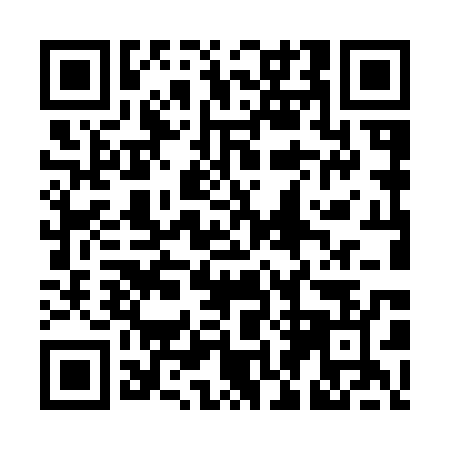 Ramadan times for Jasdi Tanyak, HungaryMon 11 Mar 2024 - Wed 10 Apr 2024High Latitude Method: Midnight RulePrayer Calculation Method: Muslim World LeagueAsar Calculation Method: HanafiPrayer times provided by https://www.salahtimes.comDateDayFajrSuhurSunriseDhuhrAsrIftarMaghribIsha11Mon4:264:266:0811:583:575:485:487:2412Tue4:244:246:0611:573:585:505:507:2613Wed4:224:226:0411:573:595:515:517:2714Thu4:204:206:0211:574:015:525:527:2915Fri4:184:186:0011:574:025:545:547:3016Sat4:164:165:5811:564:035:555:557:3217Sun4:134:135:5611:564:045:575:577:3418Mon4:114:115:5411:564:055:585:587:3519Tue4:094:095:5211:554:066:006:007:3720Wed4:074:075:5011:554:076:016:017:3821Thu4:054:055:4811:554:096:026:027:4022Fri4:024:025:4611:554:106:046:047:4223Sat4:004:005:4411:544:116:056:057:4324Sun3:583:585:4211:544:126:076:077:4525Mon3:563:565:4011:544:136:086:087:4726Tue3:533:535:3811:534:146:096:097:4827Wed3:513:515:3611:534:156:116:117:5028Thu3:493:495:3411:534:166:126:127:5229Fri3:463:465:3211:524:176:146:147:5330Sat3:443:445:3011:524:186:156:157:5531Sun4:424:426:2812:525:197:167:168:571Mon4:394:396:2612:525:207:187:188:582Tue4:374:376:2412:515:217:197:199:003Wed4:344:346:2212:515:227:217:219:024Thu4:324:326:2012:515:237:227:229:045Fri4:304:306:1812:505:247:237:239:066Sat4:274:276:1612:505:257:257:259:077Sun4:254:256:1412:505:267:267:269:098Mon4:224:226:1212:505:277:287:289:119Tue4:204:206:1012:495:287:297:299:1310Wed4:174:176:0912:495:297:307:309:15